ЛЕТОПИС – ФЕБРУАР 2024. ГОДИНЕРЕЗУЛТАТИ ОПШТИНСКИХ ТАКМИЧЕЊА:РУСКИ ЈЕЗИК:Специјална категорија: Ивана Ивановна Шарац 7- 2 – друго местоЛука Миловановић 7-2 – 3. местоРегуларна категорија:Ања Михајловић 8-3 – 3. местоЕНГЛЕСКИ ЈЕЗИК: Невена Павловић је освојила прво место на општинском такмичењу (40/40 поена) док јеСара Стојаковић остварила друго место (37/40 поена).Обе ученице су оствариле пласман на окружно такмичење које ће бити одржано 10. 03.2024. године у ОШ „Свети Сава“ у Младеновцу.Сви ученици су се пласирали на општинско такмичење из страних језика. ШАХ:Дана 25.2.2024. у ОШ „Бранко Радичевић“ одржано општинско такмичење у шаху  у појединачној и екипној конкуренцији.Учествовало 41 ученица и 70 ученика, до сада највеће учешће школа са општине Сурчин, велика конкуренција.По разредима:Први разредТреће место: Недељковић Михаило 1/1Трећи разредТреће место: Матух Хелена  3/1, Степановић Теодор 3/2Четврти разред:Прво место: Бартко Маша 4/2,Треће место: Перовић Софија 4/2Пети разредПрво место: Аћимовић Немања 5/3Друго место: Петровић Лена 5/3Шести разредПрво место :Савић Катарина 6/1Седми разредТреће место: Крстић Ана 7/1Осми разред:Прво место: Попов Лазар 8/2Екипно тамичење: освојено  је друго местоФИЗИКА: Павле Ћирјак  6/1 - друга награда   Филип Маринковић 6/1 - похвала    Јована Јовановић 7/3 - трећа награда  Наталија Јагодић 8/3 -прва наградаМАТЕМАТИКА: 3. разред: Теодор Степановић - 1.наградаСтефан Драгојловић  -3.наградаKатарина Илиц похвалаЕленора Милинковић - похвлаа4.разред:Лазар Зарић - 3.наградаДушан Петровић - 3.наградаМартин Трбара - похвала,5.разред:Лена Петровић -  3.награда,8.разред Лазар Попов - 2.наградаТЕХНИКА И ТЕХНОЛОГИЈА:•Рад по задатку-  Филип Стојановић 6-3, освојио је прво место, Иван Хавран 8-1, треће место;• Аутомоделарство: Лазар Попов 8-2, треће место. „ЗЛАТНА СИРЕНА“ – МУЗИЧКА КУЛТУРАМЕСТО – ЕЛЕОНОРА МИЛИНКОВИЋ 4-2МЕСТО – НАЂА СТОЈЧИЋ (ПЛАСМАН НА ГРАДСКО ТАКМИЧЕЊЕ)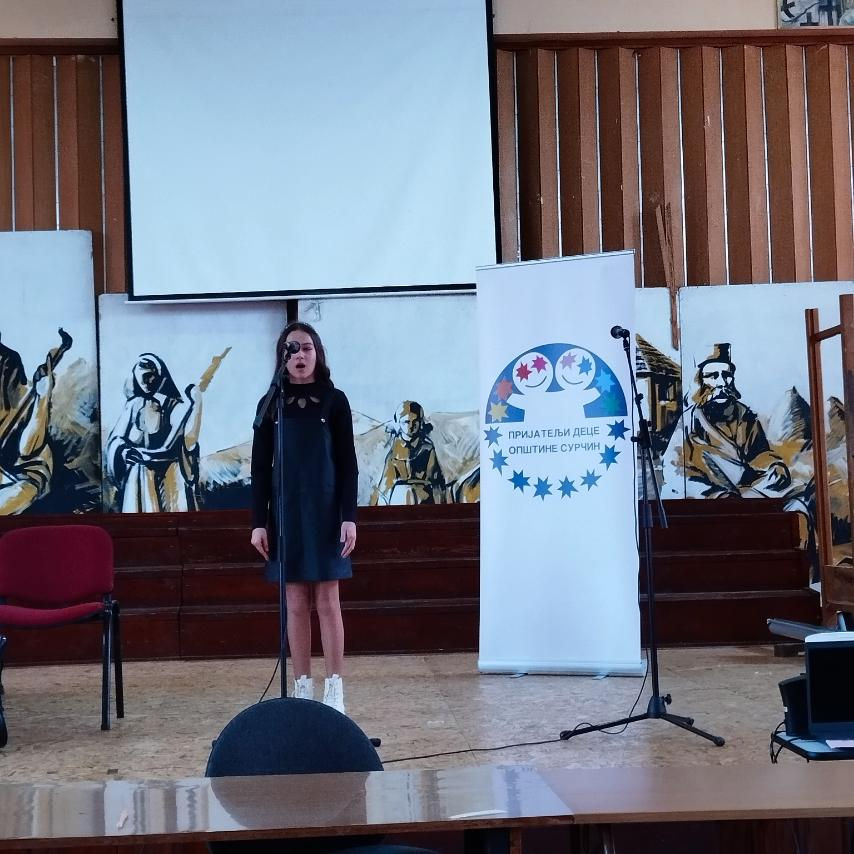 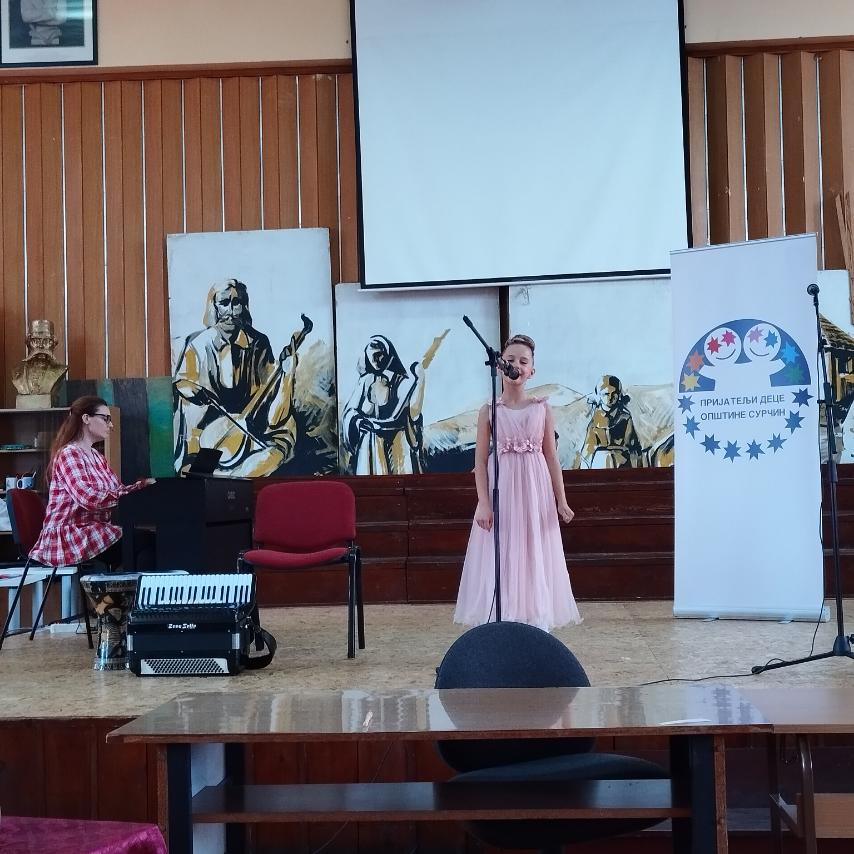 ОГЛЕДНИ ЧАС „КАПЕТАН ЏОН ПИПЛФОКС“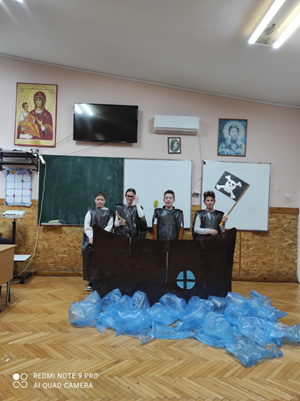 Током фебруара наставница српског језика Љиљана Цвијетић је организовала два огледна часа „Капетан Џон Пиплфокс - драматизација“ у одељењима 5-1 и 5-2. Оба одељења су креативно приступила постављеном задатку и часови су били изузетно успешни. НАЦИОНАЛНИ ДАН КЊИГЕ – ЧИТАЈМО ЗАЈЕДНОНационални дан књиге обележава се сваког 28. фебруара, а ове године Друштво библиотекара Србије предложило је да га школски библиотекари обележе акцијом „Читајмо наглас“. Одељења 1-1, 1-2 и 1-3 учествовала су у акцији током учлањења у школску библиотеку. Читали су делове сликовница и књига које су позајмили. Радионица је била веома успешна, уз сарадњу са учитељицама Миром Лукић, Весном Стојановић Марчец и Катарином Јанковић.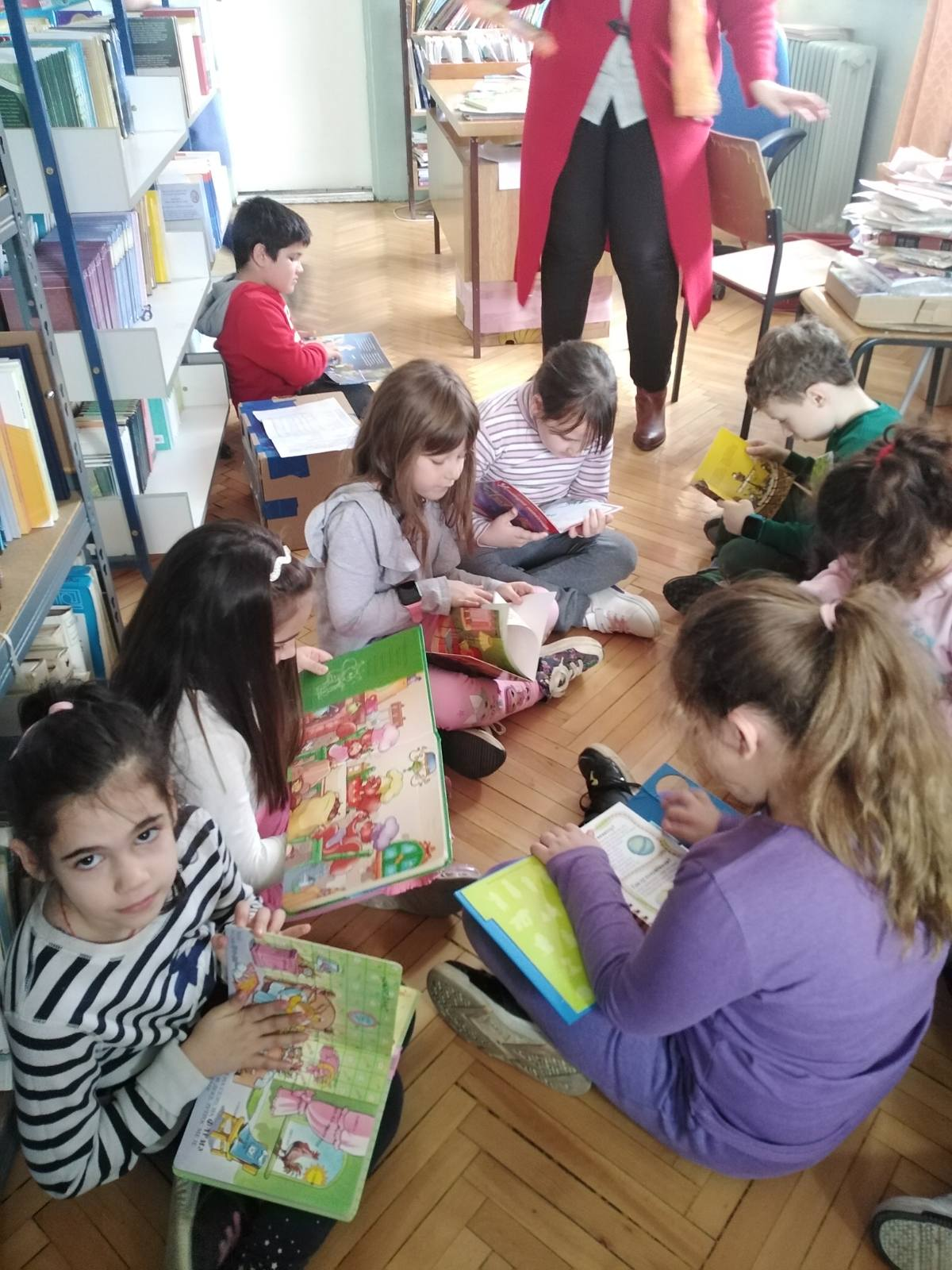 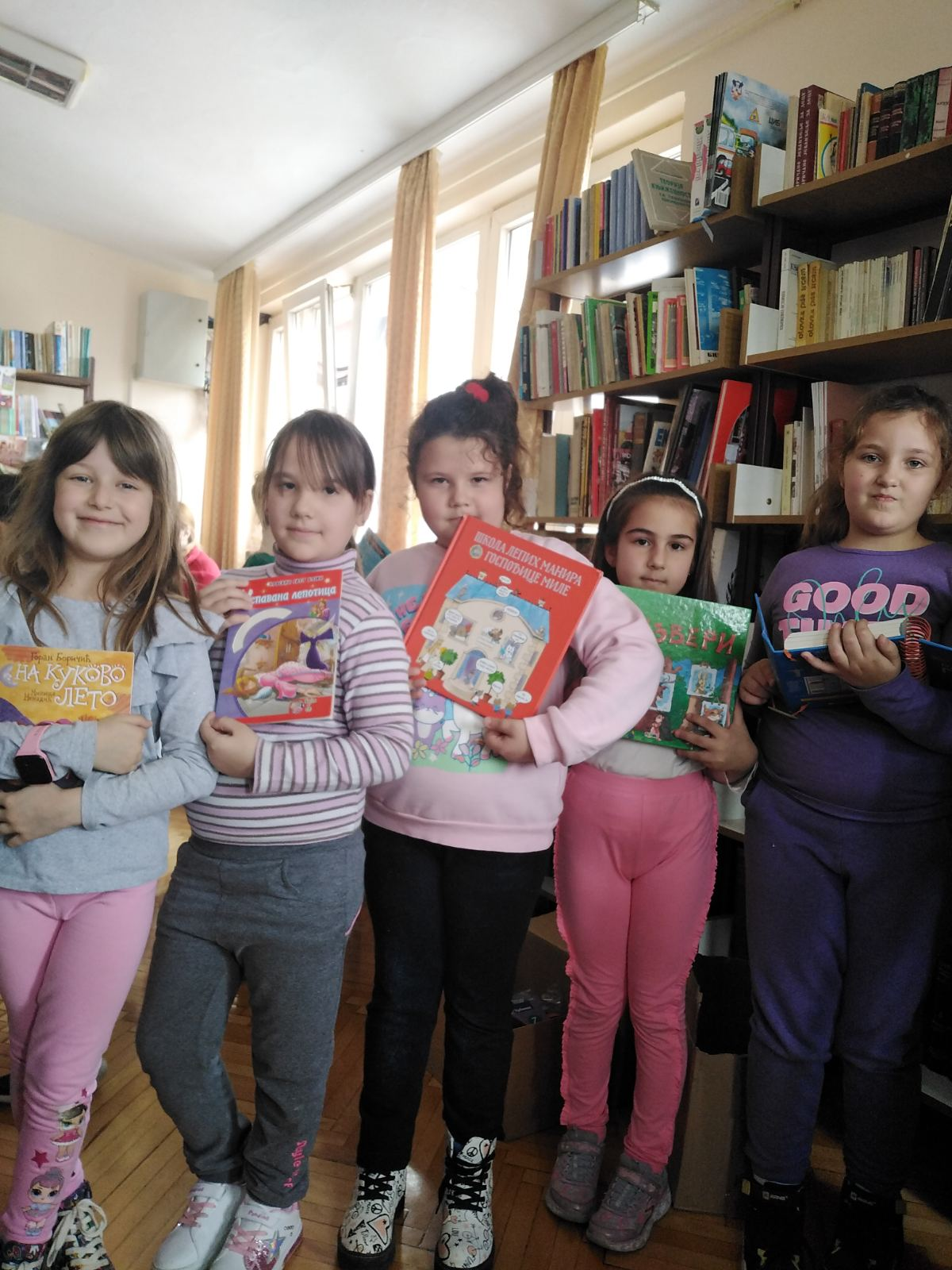 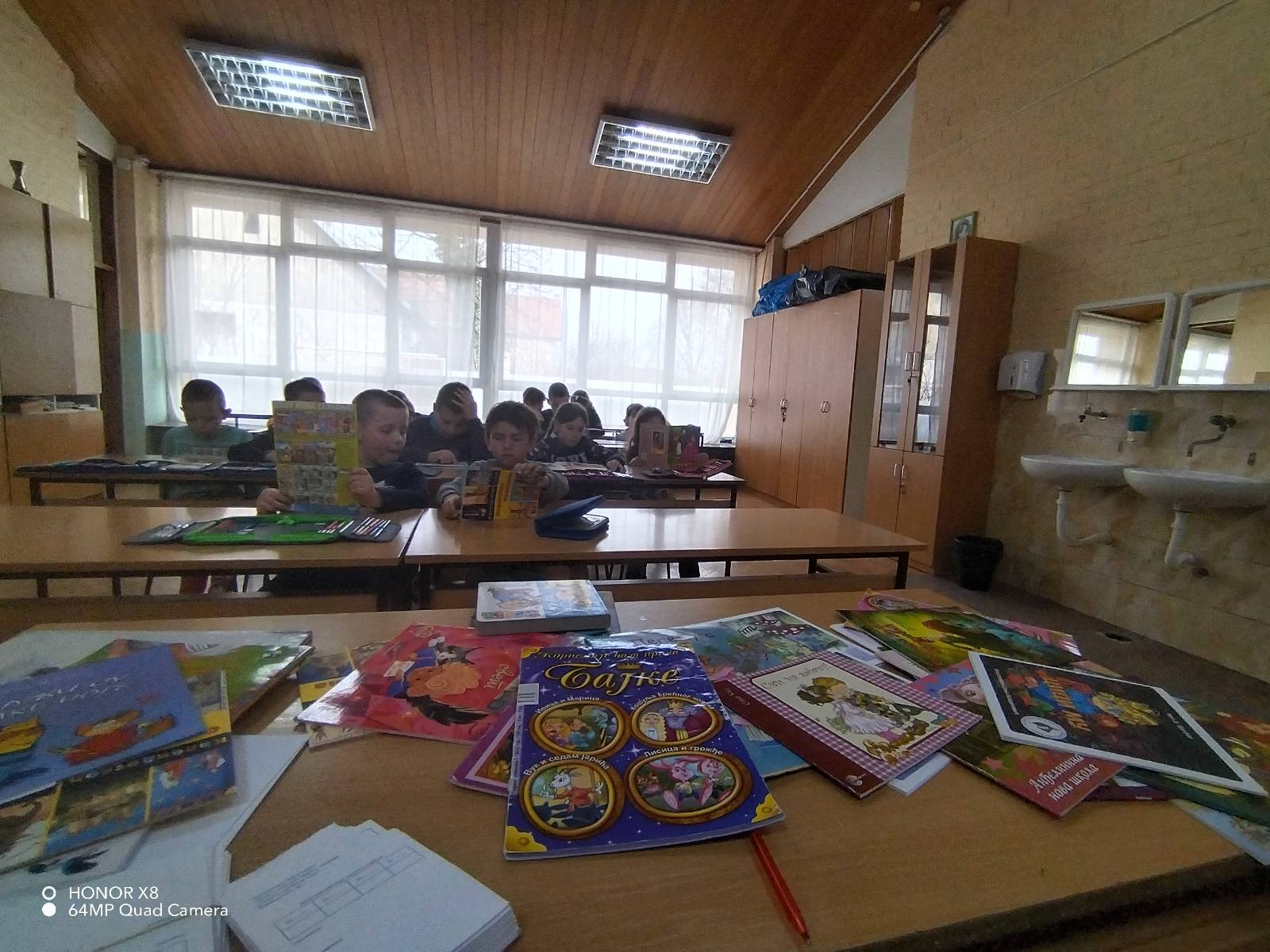 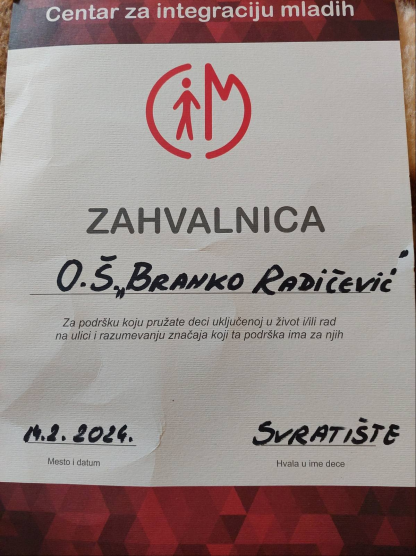 ХУМАНИТАРНИ РАД ВОЛОНТЕРСКОГ КЛУБАУ претходном периоду је прикупљена велика количина гардеробе која је у среду прослеђена Прихватилишту за децу на Новом Београду. Превоз нам је обезбедила Јованка Вукеновић. Хвала свима на хуманости. Волонтерски клуб је добио овом приликом и захвалницу Центра за интеграцију младих и Свратишта за децу улице. 